Информация среднемесячной заработной плате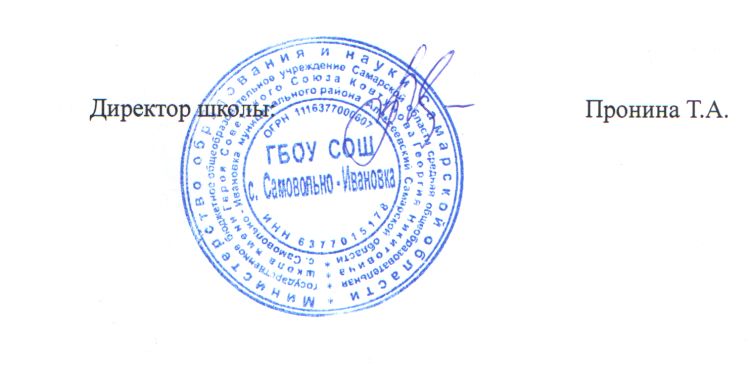 №  п/пПолное наименование  учрежденияФамилия и инициалы лица, чьи сведения размещаютсяДолжностьФактически отработанное время (календарных месяцев)Среднемесячная заработная плата за 2018 год (рублей)1государственное бюджетное общеобразовательное учреждение Самарской области  средняя общеобразовательная школа имени Героя Советского Союза Ковтунова Георгия Никитовича           с. Самовольно-Ивановка муниципального района Алексеевский Самарской областиПронина Татьяна АлександровнаДиректор1239217(тридцать девять тысяч двести семнадцать  руб.)2государственное бюджетное общеобразовательное учреждение Самарской области  средняя общеобразовательная школа имени Героя Советского Союза Ковтунова Георгия Никитовича           с. Самовольно-Ивановка муниципального района Алексеевский Самарской областиДолбилова Елена ВладимировнаГлавный бухгалтер1230517( тридцать тысяч пятьсот  семнадцать  руб.)